ASSUNTO :. INDICO AO EXMO. SR. PREFEITO MUNICIPAL DR. PAULO DE OLIVEIRA E SILVA, PARA QUE O DEPARTAMENTO COMPETENTE, REALIZE LIMPEZA NOS TERRENOS PÚBLICOS E ÁREAS INSTITUCIONAIS LOCALIZADAS NO LINDA CHAIB.DESPACHO:   SALA DAS SESSÕES ____/____/_____ PRESIDENTE DA MESA	                                  INDICAÇÃO Nº , DE 2023SENHOR PRESIDENTE,SENHORES VEREADORES,INDICO ao Exmo. Senhor Prefeito Municipal para que junto ao Departamento competente que realize limpeza nos terrenos públicos e áreas institucionais localizadas no Linda Chaib.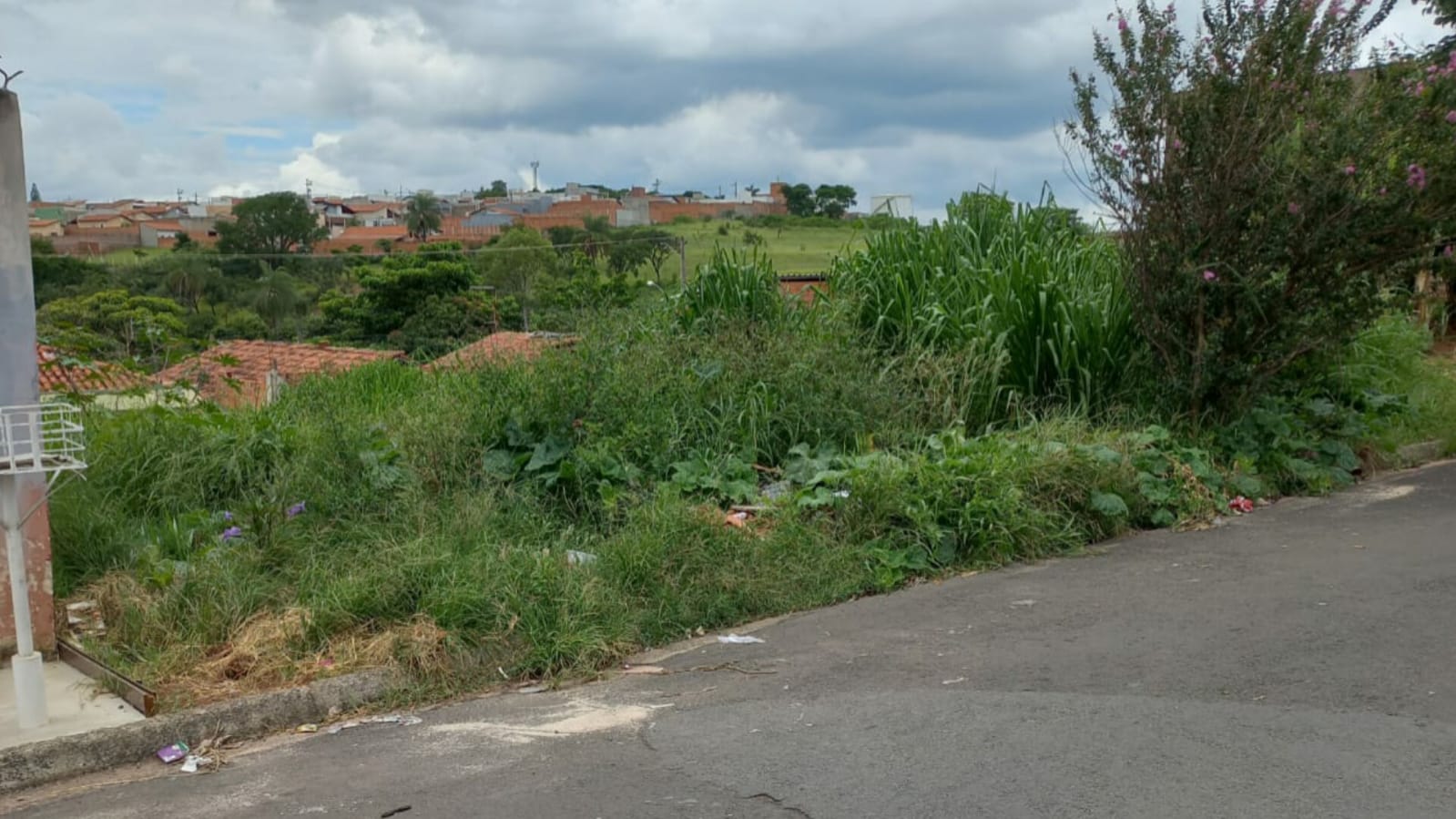 SALA DAS SESSÕES “VEREADOR SANTO RÓTOLLI”, aos 10 de fevereiro de 2023VEREADOR LUIS ROBERTO TAVARES        